Our Lady of Hope Catholic School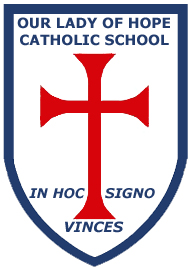 REFUSAL TO PROVIDE MEDICATION & WAIVER OF LIABILITY FORM____________________________________________			             ____________________Child’s Complete Name 								Date of Birth_____________________________________________________________________________________Child’s Health ConditionI _________________________, parent of __________________________, do not wish to supply _______________________ (School) with any medication for the above mentioned health condition. I take full responsibility for any reactions or health problems related to my child’s health condition while he or she is under the care of ________________________ (School) or any of its staff members.  I give consent, that in the event of an emergency any members of the school may contact 911 in order for emergency care to be provided to my child.In light of my voluntary refusal to supply this medication, I further agree to indemnify _________________________ (School), any of its staff members, its volunteers, and the Diocese of Arlington for any and all expenses incurred from actions due to complications my child experiences because of the above-named health condition, including the costs for emergency transport to a health care facility.I freely execute this Acknowledgement with full knowledge of its content.____________________________________________			____________________Parent or Guardian Signature						Date____________________________________________			____________________Signature of School Official						Date